Mel MacLachlan MUS 455 Robinson17 January 2018 Rote Song Treasure Hunt Songs: It is a Tree Origin: A Jewish Rote tune Information: A Song Jews sing on Shabbat when closing the ark at the end of the Torah service. Dh harmonic Minor. Can play through twice. 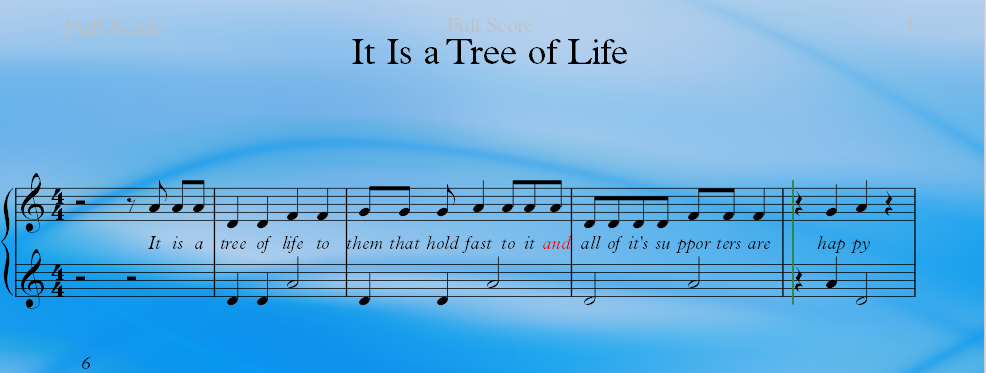 